WWII in the Pacific – The War on Japan.Guided Reading Activity – Selected Parts of Chapter 14 Sections 2, 4 and 5DIRECTIONS: Fill in the Blanks In the space provided; write the word or words that best complete the sentence. Refer to your textbook and employ your ability to think to fill in the blanks.The following can be found in Chapter 14 Section 2 on pages 494 – 497.The United States had several carriers in the Pacific, and the commander of the United States Navy in the Pacific, Admiral ______________________, was determined to use them.A few hours after they bombed Pearl Harbor, the Japanese attacked American airfields in ___________________.When the forces defending the Bataan Peninsula surrendered in April of 1942, nearly ______________________ of them were forced to march _____________________ to a Japanese prison camp. Thousands died on this march, which came to be known as the ___________________________________________________________.President Roosevelt wanted to bomb Tokyo as payback for Pearl Harbor but Japanese ships in the _______________________________ prevented carriers from getting close enough to Japan to launch their _______________________________.After the Doolittle raid, the Japanese decided the American fleet had to be destroyed to protect _____________ from bombing, and they ordered all but three carriers to prepare for an assault on ________________________ .The Japanese did not know that an American team of ____________________ had already broken their ______________________ for conducting naval operations.Unaware that they were heading into an ____________________, the Japanese launched their aircraft against Midway on June 4, 1942.Midway is considered a ____________________________ in the war in the Pacific just like Stalingrad was against Germany.The following can be found in Chapter 14 Section 4 on pages 512 – 515.The first part of America’s two-pronged attack on Japan called for the Pacific Fleet to hop from ______________ to ______________, closer and closer to mainland ________________.The geographical problem with the central Pacific was that may of the islands were _______________________, and the water over them was not always deep enough to allow regular landing craft to get to the shore. For this reason the Marines began using the _______________________ which could drive ashore and not get stuck. American military planners wanted to use the _________________________ as a base for a new heavy bomber, the ________, nick-named the _____________________________, that could reach Japan from these islands.The Battle of  ____________________________ was the largest naval battle in the history of mankind, and the first time that the Japanese resorted to using _____________________ attacks.The following can be found in Chapter 14 Section 5 on pages 520 – 524.When President Roosevelt died ___________________________ became the new President of the United States.So that the B-29 bombers would have enough fuel for more efficient bombing of Japan, American leaders believed the starting point for the bombers needed to be the island of _____________________________.In the battle to take Iwo Jima, more than ________________________ United States Marines were killed.The ________________________of Tokyo killed over 80,000 people and destroyed more than 250,000 buildings.As a base from which to invade Japan, America needed the island of _______________________ which was inside of Japan’s main archipelago (chain of islands).The secret American program to build an ___________________ was code-named the _____________________. American’s felt they were in a race with _______________________ to build this type of bomb. The Allies threatened Japan with __________________________ if the nation did not surrender unconditionally, but the Japanese did not reply.Faced with massive destruction from the bombs and the shock of the ______________________ finally joining the war against them, the Japanese emperor ordered his government to surrender on ___________. This has been referred to as ______________ Day which stands for ___________________________________.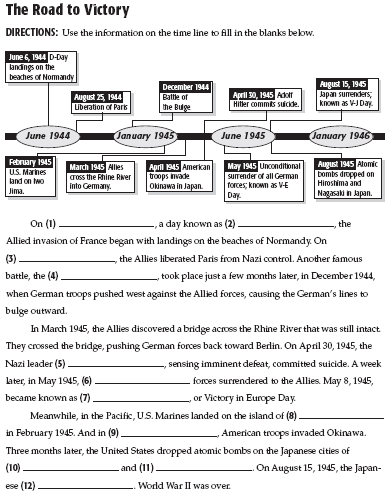 